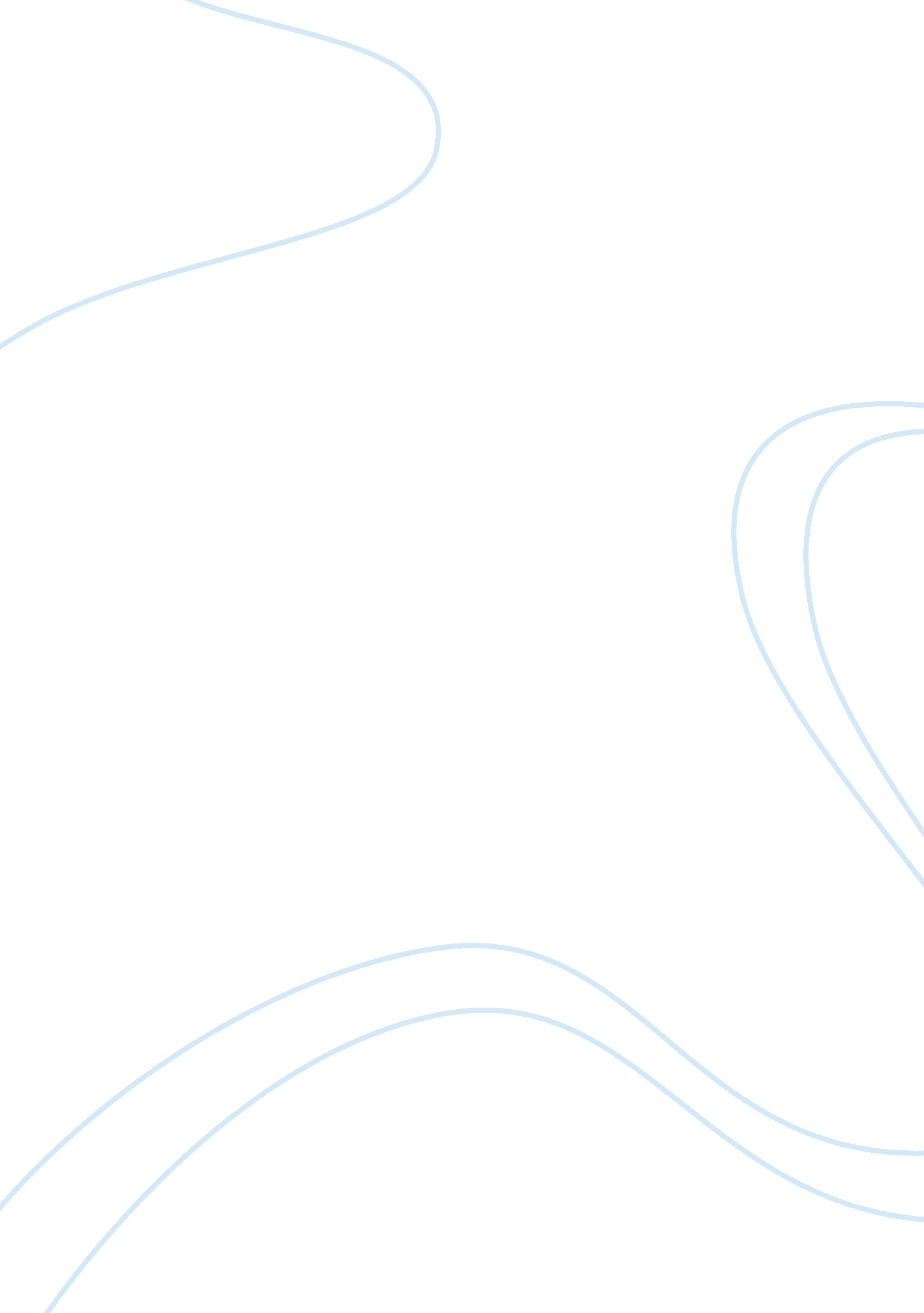 Process analysis of micromax business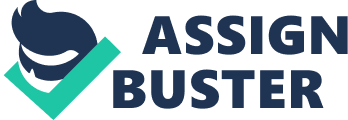 In this assignment I am going to assess the change prepare in the micromax business. I would be discussing the two model activity research and socio specialized change model. The model appears to be simple however the administrators need to take it genuine by assessing some distinctive circumstances in the association. As we all realize that Micromax is an old organization and it is a very famous organization yet to get by in the business for a more drawn out time of time the organization ought to run by innovation subsequently there ought to be a few progressions needed in the item and ought to presented another item which can catches the enthusiasm of the individuals. So the representatives are prepared for changing and the administrators is prepared to take the association to the following level which would help the organization by bringing some great changes for the organization. Amid this stage, the greater part of the workers would confront challenges as they are not acquainted with the new framework. So as indicated by my perspective, the troughs ought to inspire his representatives by regulating them while they are doing their work and reminding the workers about the crucial of progress. All through the work being carried out and get completed the worker ought to be know the amount of fundamental it is for the development and the welfare of the organization. The progressions made to authoritative techniques, objectives, structure, offerings or individuals are acknowledged and refrozen as the new standard or business as usual. The socio specialized model says that it is a vital venture to guarantee that individuals don’t favor back to the old prepare or doing before the execution of the change. Positive prize and affirmation of individualized diligent work are regularly used to backing the new state in light of the fact that it is accepted that absolutely strengthened conduct will probably be rehashed. Here, the chiefs have given the colleagues the opportunity to be imaginative and creative and rolling out new improvements as per their own particular manner in the association which is required by the organization for their development. The certain ventures in this model incorporate making a feeling of desperation, making the directing coalition, adding to a change vision and imparting the vision, enabling Action. Micromax required another hot item to recover its notoriety in the business sector and here the Roger volunteered himself to be the pioneer of the change group. He utilized designers, planners and other authority that are started up by the new change and they disconnected themselves from the Micromax focal examination unit. The group has grown new vision which is making another item to recoup the association character to the business sector and the administrator was not mindful about their execution on the grounds that the group has the flexibility to be creative and offer their own particular thoughts in the association. I accept that Roger obliges report from the originators and designers to assess the execution of every group. The reports help Roger to investigations the circumstance which the group is taking a shot at. In the event that there is any progressions obliges then a meeting will be called so that the group will be mindful about their methodology and if there is any change that needs to be carried out. The top supervisor additionally bolsters the group regarding assets which helps them to wind up effective and attain to their objectives. I accept that the director was decently composed as they gave assets obliged going before the change and cash was not an issue by any means. The dainty shellfish group e expands on the change however inspiration and duty. Micromax required and pressing item and that has made the group inspired in light of the fact that time was decently investigated by the supervisors. The change has being effective in Micromax due to group cohesiveness and coordinated effort between the chiefs and the colleagues. In this organization the Micromax utilizes distinctive group techniques to make a doable change administration in the organization so that the organization can again recapture its position in the business. Here, the Roger utilized an alternate architects and fashioners to perform the new change in the item and make that item more effective and by staying up with the latest in the business sector. The Thin Clam Team is helpful in Micromax change administration on the grounds that they created their own thoughts in the association in place for the organization to offer another item to the individuals. Besides, the group has performed truly well by the great coordination among the specialists and the supervisor has additionally given a decent backing to the laborers and he has handle the group and work viably and proficiently. This strategy is achievable in change administration on the grounds that great joint effort between the individuals and the administrators is key. Expecting resistance to change and planning for it from the start of your change management programme will allow you to effectively manage objections. Understanding the most common reasons people object to change gives you the opportunity to plan your change strategy to address these factors. It’s not possible to be aware of all sources of resistance to change. Expecting that there will be resistance to change and being prepared to manage it is a proactive step. Recognizing behaviours that indicate possible resistance will raise awareness of the need to address the concerns. By recognizing the quality and restrictions in encouraging the arranged changed exercises the roger elevated himself to lead the group and he need to put some gathering of group of architects, creators and other master. It is the essential in charge of him to lead the group, arranging and dealing with the venture that they are working which would be simple for the pioneer to oversee undertaking timetable and assignment subtle elements to the group and use venture administration apparatuses, for example, reports, following graphs, agendas, and task booking programming. The roger ought to have the capacity to deal with the change and take dynamic authority in convenient choice making. The task administrator must have the bravery to face up to issues decisively and focus the contentions and confess to having issues and look for drilling transparently, rise if essential. In place for the venture to be effective, the director must have the quality and capacity to use the new extend by illustrating the parts to every colleague. Correspondence however messages and meeting is basic as it empower the supervisor and roger to investigate the circumstance which every workers on dealing with. Architects are valuable in the venture as they are in charge of making the arranged exercises to come truly and they can help to overcome financially savvy advancement in adding to the new item inside Micromax. Micromax need imaginative item to win piece of the pie. In any case to enhance overall revenues, they have to separate their brands and improve execution while in the meantime quickening lifecycles, diminishing expenses, guaranteeing quality and conveying item magnificence. They additionally need adjust outline and item improvement with expanding item quality and diminishing the expense. Above all, they must catch necessities of the clients, so that Micromax will recoup their notoriety in the business. The originators are utilized in the group to add to the new change as they are adding to the outline which the new item will be. Fashioners are helpful in this change as they will be booking the presence of the new telephone and must be alluring and eye getting which will catch the enthusiasm of the clients. Their quality serves to assistance of the new changes as the group made by Roger working together and spurred to work towards the new changes. The group has ended up stronger and fruitful on account of joint effort between the Roger and his kindred mate’s . Moreover, they needed the group to have the flexibility to be imaginative and take risks. What I accept is that the backing of the supervisors and aptitudes of the colleagues have made superior exhibitions in Micromax. To make the organization effective, there are a few elements which ought to be considered, as it can help to impact the individuals, worker’s reaction to changes that happen inside an association. a) Organisational culture: For this situation ponders the way of life of the organization plainly demonstrates that the framework which is utilized by the association is to impact the individuals inside the association. The way of life of the Micromax is arranged by the directors as they need to in control of everything as all workers are a piece of lethargy and absence of responsibility. Individuals were mindful that they required another item in the business sector so that the association would recapture their notoriety. There are a few elements which were taken by the administrators to help the representatives in diverse routes like good backing or through distinctive asset power. b) Organisational ethics and values: It is a situated of diverse standards which manage the association in projects, arrangements and choices for the association where the individuals have the new impact to the new change by their own particular manner. Individuals got to be more innovative and the directors have upheld the workers with respect to about their working. Individuals respond to the change rapidly on the grounds that the organization required another item direly. c) Environment pressure: It was obviously expressed that the organization ought to dispatch another item to recover a decent come in the business sector to get its position where the group was working in a secluded office which was far from the Micromax’s focal examination unit. The administrator needed to keep the points of interest of the undertaking as a top mystery. The requirement for mystery and velocity, and relative separation, added to the fast bond that created among the colleagues. d) Management style: For this situation think about the organization has offered power to the chiefs settle on all choice where the directors would be teaching to the representatives and the workers need to tail it with no contention with the chief. At the point when the association required a change then they practice participative administration style where every single representative needs to contribute their choices and endeavours in the association. e) Participation: In the association there was absence of interest from the colleagues. As there was no commitment from the colleagues as coordinated by the administrator? Behind that circumstance, individuals are absence of cooperation as there was no inspiration accessible for them. The chief actualized the new change on the grounds that the business required another hot item which serves to keep up their notoriety in the business sector. Directors have given the colleagues the freedom to be imaginative. f) Communication: Assumes a critical part in every association as it serves to make a shared seeing between the directors and the representatives furthermore serves to manufacture relationship among them. More often than not the chiefs do gatherings, messages and content to correspond with the representatives in regards to about any progressions or issues that needs to be understood. Correspondence impacts the individuals effectively as the chiefs and colleagues made an in number bond. The troughs have given the ability to the representatives to be innovative and imaginative as the association required another item in one year. Process analysis tools-When you want to understand a work process or some part of a process, picture of the separate steps of a process in sequential order, including materials or services entering or leaving the process, decisions that must be made, people who become involved, time involved at each step and/or process measurements. A step-by-step approach for identifying all possible failures in a design, a manufacturing or assembly process, or a product or service; studying the consequences, or effects, of those failures; and eliminating or reducing failures, starting with the highest-priority ones. The use of any automatic device or method that either makes it impossible for an error to occur or makes the error immediately obvious once it has occurred. Team participation tools-When you work alone, you will most likely be judged by results. When you lead a team, you will be judged not only by results, but also by how those results are achieved. Participation is the key to team results. In practical reality, it takes a team to complete a project, solve a problem and brainstorm strategic decisions. Whether you lead an individual team or an entire department, your ability to motivate that team to success is critical. Nominal group techniques-The nominal group technique (NGT) is a group problem solving process involving problem identification, solution generation, and decision making. It can be used in groups of many sizes, who want to make their decision quickly, as by a vote, but want everyone’s opinions taken into account. Conclusion: All in all, I might want to infer that the Micromax is more effective on account of their well collaboration as it is exceptionally hard to work with group and make a group as group is made by the pack of individuals who have same objective and duty to perform a specific errand. Subsequently, it makes great communication among the administrator, pioneers and colleagues. While the other hand on the off chance that we discuss the organization Haier gathering have meet their generation target and their business focus because of the changed methodology of creating its item. The administrators checked the items and they likewise sign the check structure with respect to about the principles and the nature of the items. 